«Утверждаю» ЗаведующийМБДОУ д /с№ 8«Зоряночка»________ Месикова С.Ю.                                                                                       «___»       ________ 2015 гПроект«Родословная моей семьи»Составили  воспитатели:Носова Нина ВитальевнаЗакалина Тамара Эдуардовна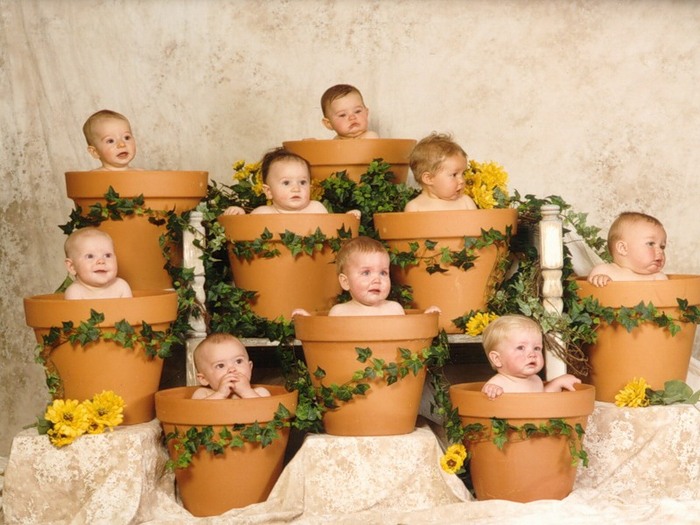 СОДЕРЖАНИЕ1.	Актуальность проблемы2.	Практическая значимость3.	Теоретическая значимость4.	Цель и задачи проекта5.	Новизна опыта 6.	Психолого-педагогические основы 7.	Педагогические принципы8.	Этапы реализации9.	Педагогические технологии10.	Методы и приёмы11.	Результативность 12.	Рекомендации ТЕХНОЛОГИЧЕСКАЯ КАРТА ПЕДАГОГИЧЕСКОГО ПРОЕКТА  АКТУАЛЬНОСТЬКаждому человеку интересно узнать, откуда он происходит, кем были его предки, где его настоящая "малая Родина". Откуда я родом? Вопрос с виду простой, но на самом деле имеет очень глубокий смысл. Интерес к своему прошлому, своим корням, знанию того, откуда ты родом – это в крови у каждого нормального человека. Можно привести множество примеров, когда люди отыскивают следы тех, от кого они произошли. Эти знания помогают им осознать и оценить себя, своё прошлое. С семьи начинается жизнь человека, здесь происходит формирование его как гражданина. Семья — источник любви, уважения, солидарности и привязанности, то, на чем строится любое цивилизованное общество, без чего не может существовать человек.	Проблема изучения истории своей семьи является одной из значимых. Поэтому возникает потребность в ее изучении, необходимостью приобщения детей к семейным традициям и обычаям, повышению интереса к ценностям семьи и отсутствием в ДОУ педагогических условий, способствующих патриотическому воспитанию в полной мере.ПРАКТИЧЕСКАЯ ЗНАЧИМОСТЬ.Повышение качества образовательного процесса по патриотическому воспитанию через организацию совместной исследовательской деятельности родителей, детей, педагогов.	Создание методической копилки по патриотическому воспитанию.Активизация и обогащение воспитательных умений родителей по приобщению дошкольников  к семейным традициям и ценностям, поддержание их уверенности в собственных педагогических возможностях.Создание  в группе детского сада  условий для обобщения материала по формированию у старших дошкольников семейных ценностей.	Укрепление связи семьи и ДОУ.					Формирование у детей интереса к своей семье,  сохранению семейных традиций и обычаев, воспитание уважения к членам семьи.ТЕОРЕТИЧЕСКАЯ ЗНАЧИМОСТЬ.Заключается в разработке содержания, методов и форм, которое предусматривает поэтапную организацию  приобщения детей к семейным традициям, повышению интереса к ценностям семьи и участия родителей в совместных мероприятиях.											ЦЕЛЬ: Систематизация знаний  семьи о своей родословной; установить  более тесную связь во взаимоотношениях взрослого и ребенка; развивать  интерес  к истории своей семьи, семейным традициям.Воспитывать любовь и уважение к семье, как к людям, которые живут вместе, любят друг друга и заботятся о родных и близких. 					ЗАДАЧИПродолжать знакомить детей о родословной своей семьи.Создание генеалогического древа семьи.Учить детей составлять рассказ о своей семье.  Воспитывать любовь и уважение к членам своей семьи. Дать представление о понятиях: “род”, “родители”, “родословная”, “семья”, “родные”, “близкие”.Дать понятие о русских семейных традициях, семейных реликвиях, о распределении семейных обязанностей.Продолжать развивать познавательные способности у детей, активно включать их в творческо-поисковую деятельность.Расширять кругозор и обогащать словарный запас детей терминами родственных отношений, развивать связную речь.Укреплять детско–родительские отношенияОбъектом исследования:   дети старшей группы и их семьи.Предметом исследования – является родословная каждого ребёнка .Целью исследования – создание генеалогического дерева каждого ребёнка, в форме семейной книги и выборе своего дерева.		Гипотезы исследования:Предположить  о том, что в результате изучения родословного  дерева семьи у детей с родителями установится более тесная связь во взаимоотношениях.Разработать систему сотрудничества педагогов и семьи.	Деятельность детей по формированию семейных ценностей осуществляется систематически и планомерно. НОВИЗНАОсобенность нашего проекта, состоит в том, что вместе с семьей мы не только познаем, осваиваем новое, трудимся, но и работаем в одной команде “Воспитатели-дети-родители”, где родители становятся активными участниками жизни детей в детском саду.Совместная исследовательская деятельность дошкольников, родителей и педагогов по изучению истории семьи и рода способствует формированию патриотизма, толерантности, культурно – ценностных ориентаций, духовно – нравственному развитию.ПСИХОЛОГО-ПЕДАГОГИЧЕСКИЕ ОСНОВЫПроблема отношения личности к традициям рассматривалась в работах Л. В. Загик, В. М. Ивановой, Н. Ф. Виноградовой, Т. М. Марковой, О. Л. Зверевой и других, в которых даны различные трактовки освоения дошкольниками традиций как части общенародной, национальной культуры. Семейные традиции рассматривались в русле психолого-педагогических исследований, применительно к конкретной тематике научных работ:- организация взаимодействия детей со старшими в семье (Т. А. Маркова, С. П. Тищенко), воспитание ценностного отношения к старости (Ю. О. Га-лущинская);- ознакомление дошкольников с традиционными праздниками, приобщение детей к домашнему хозяйству, воспитание интереса к русской традиционной культуре (Е. С. Бабунова, Н. Ф. Виноградова, Л. В. Загик, И. С. Хомякова, Н. А. Стародубова и др.);- значимость организации совместной работы с родителями по воспитанию у детей нравственно-волевых, гуманных, гражданских качеств (В. В. Дуброва, Н. Ф. Виноградова, И. С. Хомякова);ПРИНЦИПЫ ПОСТРАЕНИЯ ОБЩЕЙ ДИДАКТИКИПринцип детоцентризма(в центре творческой деятельности находится воспитанник, который проявляет свою активность.У него имеются замечательные возможности реализовать себя, ощутить успех, продемонстрировать свои возможности).Принцип кооперации (в процессе работы над проектом осуществляется широкое взаимодействие воспитанников с педагогом, с родителями  и между собой).				Принцип опоры на субъектный опыт воспитанников (каждый, работая над  мини-проектом, имеет хорошие возможности применить уже имеющийся у него собственный опыт и знания).					Принцип учёта индивидуальности воспитанников: их интересов, темпа работы, уровня  обученности.								Принцип свободного выбора: темы проекта, подтемы, партнёров в работе над проектом, источников и способов получения информации, метода исследования, формы представления результатов.				Принцип связи исследования с реальной жизнью (происходит соединение знаний и практических действий).						Принцип трудной цели (легко достижимый результат не является для многих воспитанников мобилизующим фактором).ЭТАПЫ РЕАЛИЗАЦИИ1 этап – организационно - диагностический (сентябрь).Цель: Мониторинговые, диагностические исследования и определение перспектив. Установление партнёрских отношений педагогов, родителей, детей,  создания единого социокультурного пространства. Составление перспективного плана мероприятий, подготовка к проведению мероприятий. На первом этапе был разработан паспорт проекта, определялась его цель и основные задачи. Были определены  участники проекта. В ходе реализации группового проекта  участниками были воспитанники старшей  группы, педагоги,  родители и музыкальный руководитель. Были определено содержание проекта, разработано перспективное планирование по работе с детьми, составлен  план взаимодействия с родителями и педагогами.2 этап -  формирующий (октябрь - апрель)Цель:Создать эмоционально благополучную атмосферу дома и в детском саду, где взаимоотношения между взрослыми и детьми построены на основе доброжелательности и взаимоуважении, где ребенок будет чувствовать себя желанным и защищенным. Формировать у детей интерес к своей семье,  сохранению семейных традиций и обычаев, воспитать уважение к членам семьи.  Привлечение родителей к непосредственной творческой деятельности с детьми, к активной созидательной воспитательной практике по возрождению семейных традиций.Второй этап – это непосредственно реализация самого проекта, в рамках которого велась работа по трем направлениям: работа педагогов с детьми,  работа детей и родителей, работа педагогов  и родителей. С детьми  проводили занятия  по проекту, была организована совместная  и самостоятельная деятельность детей по ознакомлению с семейными ценностями.Корни связывают его с родным домом и ближайшим окружением. Поэтому необходимо установить тесное взаимоотношение с родителями воспитанников. Для этого была организованна работа, которая включала в себя проведение ряда консультаций для родителей, а так же родительских собраний по теме проекта, целью которых  было объяснить актуальность, важность проводимой работы по нравственно-патриотическому воспитанию детей в ДОУ, повысить образовательный уровень родителей по данной проблеме, заинтересовать их и сделать своими союзниками.3 этап-обобщающий (май)Цель:Анкетирование родителей и диагностика уровня форсированности сопричастности  детей к семейным традициям и ценностям семьи. Анализ и подведение итогов работы.Третий этап включает в себя презентацию проекта «родословная семьи».ТЕХНОЛОГИИЛичностно ориентированного обучения и воспитанияЭто такое обучение, где во главу угла ставится личность ребенка, ее самобытность, самоценность, субъектный опыт каждого сначала раскрывается, а затем согласовывается с содержанием образования. Личностно-ориентированное обучение исходит из признания уникальности субъектного опыта самого воспитанника, как важного источника индивидуальной жизнедеятельности, проявляемой, в частности, в познании.Развивающего обученияПозволяет выращивать  в ребенке творческие способности и потребность в творчестве, ориентирует ребенка на самоопределение и самоактуализацию, поддерживает личностное развитие ребенка.Индивидуального обученияВоспитание и обучение с учётом  индивидуальных особенностей развития каждого ребёнка позволяет создать комфортные условия для занятий. Дети выполняют работу в удобном для них индивидуальном темпе. Кроме того, данная технология позволяет наиболее эффективно развивать навыки самостоятельной работы у дошкольников.Информационно-коммуникационныеВ современном мире при всем нарастающем потоке информации не обойтись без применения информационно-коммуникационных технологий. На занятиях в совместной деятельности часто применяются мультимедийные презентации, музыкальное оформление, организуются видеопросмотры.  Развития творчестваТворческий процесс делится на четыре фазы: подготовка, созревание идеи, озарение и воплощение. Помогает формировать и развивать  у воспитанников способности к импровизации, применять полученные навыки в новых условиях, искать нестандартные решения. ИгроваяВ результате освоения игровой деятельности в дошкольном периоде формируется готовность к общественно-значимой и общественно-оцениваемой деятельности ученья. Дети познают жизненные и семейные ценности - играя.Проблемно – поисковаяПредполагает создание под руководством воспитателя проблемных ситуаций и активную самостоятельную деятельность детей по их разрешению, в результате чего и происходит творческое овладение знаниями, навыками, умениями и развитие мыслительных способностей.Проектная Одна из современных интерактивных технологий обучения. Формирует у дошкольников навыки планирования совместной деятельности, проектирования. Способствует самоорганизации, учит делать выбор и принимать решения. Вместе учиться не только легче, но и интереснее. МЕТОДЫ И ПРИЁМЫ:1.Методы, повышающие познавательную активность дошкольников:метод сравненияэлементарный анализметод моделирования и конструированияметод проектной деятельностиметод  вопросов – постановка вопросов детям; воспитание умения и потребности задавать вопросы, грамотно и четко их формулироватьметод повторения – важнейший дидактический принцип, без применения которого не будет прочности знаний в воспитании чувств.2. Методы, направленные на повышение эмоциональной активности детей при усвоении знаний:игровые приемы – повышают качество усвоения познавательного материала и способствуют закреплению чувствсюрпризные моменты и элементы новизны – эмоционально настраивают ребенка на познание, обостряют желание ребенка разгадать секрет или просто порадоваться3.Методы и приемы, способствующие установлению связи между разными видами деятельности:прием предложения и обучения способу – воспитатель не только эмоционально рассказывает о семье, человеке, но и должен вызвать желание у детей самим попробовать свои силы в исследовании.беседа – является связующим звеном4.Методы коррекции и уточнения:метод обобщенного ответа на вопрос: индивидуальная беседа, сравнительный анализ, оценка, разъяснение, совместный поиск выхода из ситуации, обсуждение способа действия.	РЕЗУЛЬТАТИВНОСТЬВ результате такой работы      воспитатель   пополнил  свои знания по истории геральдике, этнографии. Работа в этом направлении способствовала активному сплочению детского коллектива, коллектива  родителей, сплочению семей.Родители получили массу советов и рецептов по составлению родословных, осознали значимость этой работы. У них появилась гордость за своих предков, желание быть не хуже, ответственность перед ними и своими детьми.	Дети расширили свой кругозор. У них развился интерес к истории семьи, семейным традициям, родословной. Работа способствовала также воспитанию чувства гордости за семью, любви и уважения к родителям. Кроме того, дети стали более дружными и получили навыки бесконфликтного общения.РЕКОМЕНДАЦИИОпыт внедрения нашего проекта может быть интересен другим дошкольным образовательным учреждениям, работающим по программе «Детство». Одним из решений патриотического воспитания становится организация единого воспитательно-образовательного пространства для воспитанников, которое поддерживается в ДОУ и семье. Творческое название проекта«Родословная семьи»Тип проектаинформационно - исследовательский, по содержанию «ребёнок и его семья»Возраст детейСтарший дошкольный возраст ИсполнителиДети старшего дошкольного возраста, воспитатели, музыкальный руководитель, родители, ближайшие родственники.ПродолжительностьДолгосрочный (9 месяцев) с сентября по майРаздел программыРаздел программы «Детство»  «Мир социальных отношений»  Тематическое  полеСемья. Взаимоотношение в семье. Семейные традиции и обычаи. Родословная семьи.АктуальностьУглубить представления детей о семье, родственных отношениях. Приучить активно, выражать в поступках и действиях доброе отношение к близким людям.ПроблемаДетей необходимо приобщать к семейным традициям и обычаям, повышать интерес к ценностям семьи, но содержание работы в ДОУ не обеспечивает решения поставленной задачи в полной мере.Цель	Систематизация знаний  семьи о своей родословной; установить  более тесную связь во взаимоотношениях взрослого и ребенка; развивать  интерес  к истории своей семьи, семейным традициям.ЗадачиПродолжать знакомить детей о родословной своей семьи.Создание генеалогического древа семьи.Учить детей составлять рассказ о своей семье.  Воспитывать любовь и уважение к членам своей семьи. Дать представление о понятиях: “род”, “родители”, “родословная”, “семья”, “родные”, “близкие”.Дать понятие о русских семейных традициях, семейных реликвиях, о распределении семейных обязанностей.Продолжать развивать познавательные способности у детей, активно включать их в творческо-поисковую деятельность.Расширять кругозор и обогащать словарный запас детей терминами родственных отношений, развивать связную речь.Укреплять детско–родительские отношенияЭтапы реализации проекта1 этап – организационно - диагностический (сентябрь).2 этап -  формирующий (октябрь - апрель)3 этап-обобщающий (май)РезультатВ результате такой работы      воспитатель   пополнил  свои знания по истории геральдике, этнографии. Работа в этом направлении способствовала активному сплочению детского коллектива, коллектива  родителей, сплочению семей.Родители получили массу советов и рецептов по составлению родословных, осознали значимость этой работы. У них появилась гордость за своих предков, желание быть не хуже, ответственность перед ними и своими детьми.Дети расширили свой кругозор. У них развился интерес к истории семьи, семейным традициям, родословной. Работа способствовала также воспитанию чувства гордости за семью, любви и уважения к родителям. Кроме того, дети стали более дружными и получили навыки бесконфликтного общения.Презентация проекта«Моя родословная»МесяцТемаОрганизованная деятельность с детьмиОрганизованная деятельность с детьмиСовместная деятельность педагогов и детейСовместная деятельность с родителямиКонсультации для родителейКонсультации для родителейКонсультативная информация для родителейсентябрь                                                                           Анкетирование родителей и диагностика детей                                                                           Анкетирование родителей и диагностика детей                                                                           Анкетирование родителей и диагностика детей                                                                           Анкетирование родителей и диагностика детей                                                                           Анкетирование родителей и диагностика детейоктябрьМоя семьяМоя семья1 . Познание«Моя семья» ,       «Кто живёт со мной»2. Художественное творчество (Рисование) «Наша  дружная семья!»Беседа на тему:  « Что такое семья» ,«Мои близкие».Чтение сказок«Кукушка», «Гуси-лебеди» « Красная Шапочка».Пальчиковая игра:«Моя семья»Сюжетно-ролевые игры: «Семья», «Дочки - матери».                    Серия бесед по картинкам« Какая  у меня семья».Стенгазета: «Дружная семья»                     « Герб и девиз моей семьи».Стенгазета: «Дружная семья»                     « Герб и девиз моей семьи».Консультация:«Тепло родного очага»,«Как создать семейный герб», Привлечь родителей к сбору материалов необходимых для реализации проектов.Консультация:«Тепло родного очага»,«Как создать семейный герб», Привлечь родителей к сбору материалов необходимых для реализации проектов.ноябрь Родословная моей семьиРодословная моей семьи1 . Познание«Что такое род»,         « Моя родословная»Беседа на тему: «Моя родословная», «Самые дорогие люди».Обсуждение ситуаций: «На кого я похож?».Чтение произведений: Я.Акима «Моя родня».Дидактическая игра: «Родство»Просмотр мультфильмов:                «Разноцветнаясемейка».                 Рассказы детей о бабушках и дедушках.Практическое задание: Попросить маму и папу  рассказать о своих родителях          ( твоих бабушках и дедушках).  Составление родословной       « Древо моей семьи».Музыкальный праздник посвященный « Дню Матери».Практическое задание: Попросить маму и папу  рассказать о своих родителях          ( твоих бабушках и дедушках).  Составление родословной       « Древо моей семьи».Музыкальный праздник посвященный « Дню Матери».Папка-передвижка:«Терминология родства», « История возникновения  праздника « День Матери».Памятка: « С чего начать составление родословной»Папка-передвижка:«Терминология родства», « История возникновения  праздника « День Матери».Памятка: « С чего начать составление родословной»декабрьТы и твое имяТы и твое имя1 . Познание «Тайна твоего имени и фамилии»Беседа на тему: «Что означает твоё имя?», « Откуда произошла моя фамилия?» Творческая речевая деятельность:Интервью у родителей – «Расскажи, почему меня так назвали?»Чтение произведения:  «Т.А.Шорыгина  Участие родителей в улучшении предметно-развивающей средыУчастие родителей в улучшении предметно-развивающей средыПапка-передвижка:«Роль фамилии в жизни человека».Папка-передвижка:«Роль фамилии в жизни человека».январьДом в котором мы живёмДом в котором мы живём1 . Познание«Мой дом»2 . Художественное творчество                  (Аппликация): «Дом моей мечты»Беседа: « Папа в доме и дом исправен», « Как я помогаю дома».Строительная  игра: «Мебель для дома»Сюжетно- ролевыеигры: «Наш дом», «Строители». Игра- драматизация: «Три поросёнка».Творческая речевая деятельность: «Мой день дома»Заучивание пословиц о родном ломе: «Дом без хозяина- сиротинка».Конкурс:  «Дом нашей мечты»(Ручной труд с родителями)Выставка рисунков: «Комната моей мечты»Экскурсия детей и родителей в музей детского сада «Русская изба»Конкурс:  «Дом нашей мечты»(Ручной труд с родителями)Выставка рисунков: «Комната моей мечты»Экскурсия детей и родителей в музей детского сада «Русская изба»Консультация:«Семья мой дом родной»Буклеты:«Права и обязанности в семье»Консультация:«Семья мой дом родной»Буклеты:«Права и обязанности в семье»февральМой папаМой папа1 . Коммуникация«Путешествие на воздушном шаре»2. Художественное творчеств о (Рисование)«Мой папа защитник»Беседа:  « Где служил мой папа», « Папа гордость моя»Рассматривание иллюстраций,репродукций, альбомов с военной тематикойЧтение художественной литературы: Т. Бокова « Папа», Т. Шорыгина «Дедушка»,; стихи к празднику.Ручной труд: «Поздравительная открытка для папы»Сюжетно-ролевые игры:  «Моряки».Рассматривание дома с папой армейского фотоальбомаРассказ:«Где служил мой папа, дедушка»Семейный досуг: « Папа, мама, я - спортивная семья».Рассматривание дома с папой армейского фотоальбомаРассказ:«Где служил мой папа, дедушка»Семейный досуг: « Папа, мама, я - спортивная семья».Советы педагога:«Растим мужчину»Буклеты:«О роли отца в семье»Советы педагога:«Растим мужчину»Буклеты:«О роли отца в семье»мартМоя мамаМоя мама1 . Коммуникация«Как я помогаю маме»2. Художественное творчество(Рисование) «Моя мама самая лучшая»Беседа на тему:«Моя мама лучше всех»Просмотр мультфильма:«Мама для мамонтёнка»Чтение стихотворения Е.Благининой «Посидим в тишине», « Вот какая мама»Настольный театр:«Волк и семеро козлят»Сюжетно-ролевые игры:  «Дочки – матери»Настольно- печатные игры: «Собери портрет мама»Праздничная программа, посвящённая мамам ко дню 8 марта Праздничная программа, посвящённая мамам ко дню 8 марта Папка-передвижка:«Когда родительская любовь заходит слишком далеко»Папка-передвижка:«Когда родительская любовь заходит слишком далеко»апрельПрофессии моих родителейПрофессии моих родителей1 . Познание«Кем работают наши мамы и папы»2. Художественное творчество (Рисование) «Кем работают наши родители»Беседа на тему:«Мои родители – строители, врачи, учителя, и т.д.»Чтение произведенийС.Баруздина «Мамина работа», ВМаяковский«Кем быть?», Д. Родари « Чем пахнут ремёсла»Сюжетно-ролевые игры:  «Водители», «Поликлиника» Дидактические игры «Что лишнее?», «Кому, что нужно?»Встреча с близкими людьми :Рассказ родителей о своей работе.Благоустройствоучастка детского сада.Встреча с близкими людьми :Рассказ родителей о своей работе.Благоустройствоучастка детского сада.Папка-передвижка:«Как мы помогаем родным»Папка-передвижка:«Как мы помогаем родным»майСемейные традиции и обычаиСемейные традиции и обычаи1 . Познание«Чем занимаются в вашей семье»,     « Традиции и обычаи моей семьи»2Выставка рисунков«Праздник в нашей семье»Беседа на тему: «Как вы понимаете слово « традиции», «Мир семейных увлечений», «Как я помогал папе, бабушке, дедушке».Рассматривание репродукции:З.Серебряковой « За завтраком»Сюжетно- ролевая игра: « Встречаем гостей»Книга семейных рецептовПрезентация проекта-«Родословная моей семьи» Книга семейных рецептовПрезентация проекта-«Родословная моей семьи» Папка-передвижка:«Традиции и обычаи семьи».Папка-передвижка:«Традиции и обычаи семьи».Анкетирование родителей и диагностика детейАнкетирование родителей и диагностика детейАнкетирование родителей и диагностика детейАнкетирование родителей и диагностика детейАнкетирование родителей и диагностика детейАнкетирование родителей и диагностика детейАнкетирование родителей и диагностика детейАнкетирование родителей и диагностика детей